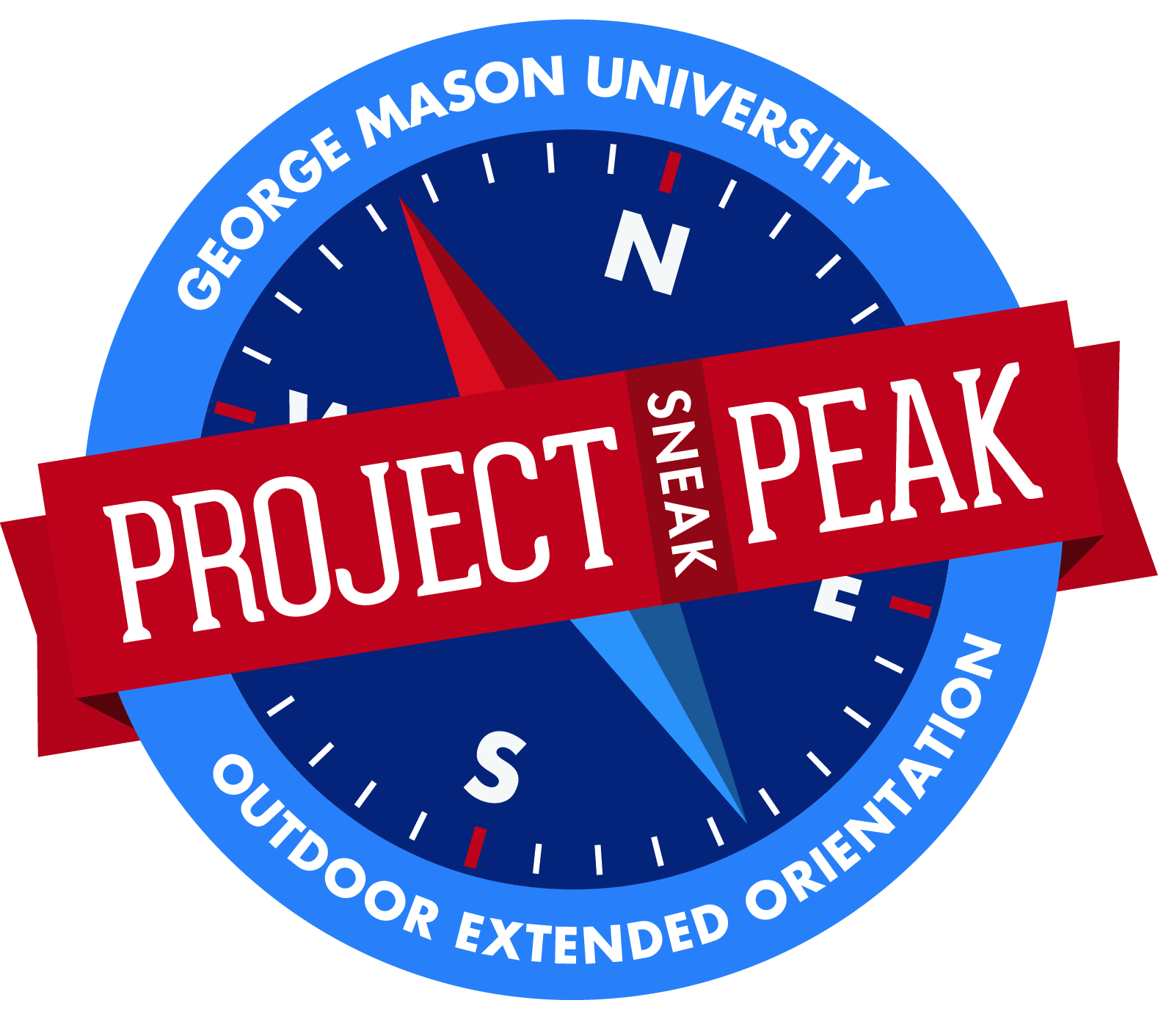 Student’s Name____________________________________ Date of birth ___________Student ID Number______________________________________ Gender____________Address__________________________________________________________________________________________Phone___________________________ Students E-mail___________________________________________________Do you have any special dietary needs?_________________________________________________________________How did you hear about Project Sneak Peak?_____________________________________________________________Will you need transportation to Dulles International Airport at the end of the trip? Yes_______ No_________Orientation: All Sneak Peak trips will begin after the conclusion of freshmen orientation. You do not need to be registered for that session of orientation to be eligible to attend. To register for orientation, please visit orientation.gmu.edu. Registration: Full payment is due with registration form, and payment can be made by check or with a credit card. Registration fee includes food, transportation, activities, trained instructors, park permits, and group equipment.  Students must provide sleeping bags, sleeping pads, and personal equipment.  A detailed information packet outlining the program will be mailed to you shortly after receiving your registration.  Payment: Mail registration form and a check payable to George Mason University – Transition Resource center to:George Mason University – Transition Resource CenterAttn: Project Peak Coordinator4400 University Drive, MSN 2C4Fairfax, VA 22030-4444ORFax registration form with credit card information to (703) 993-9008Cardholders Name (printed):________________________________________________Type of card (VISA or MC):______________Credit card #: _____________________________________ Expiration Date: _______________ Signature of cardholder: _____________________________________** Cancellation: Registration fees are non-refundable. If you are no longer able to attend, please contact the Transition Resource Center at 703-993-9082 to open up another spot for an interested student.Additional information can be found on our website: http://transitions.gmu.edu/projectpeak/sneakpeak/